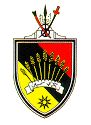 MAKLUMAT PERMOHONAN  (untuk diisi oleh Pemohon)MAKLUMAT PERMOHONAN  (untuk diisi oleh Pemohon)MAKLUMAT PERMOHONAN  (untuk diisi oleh Pemohon)MAKLUMAT PERMOHONAN  (untuk diisi oleh Pemohon)MAKLUMAT PERMOHONAN  (untuk diisi oleh Pemohon)Nama Pemohon:_____________________________________________________________________________________________________________________________________________________________________Unit / Bahagian / Jabatan:_____________________________________________________________________________________________________________________________________________________________________No. Telefon:_________________________________________________________________________________Pihak UPTM tidak akan bertanggungjawab atas sebarang penyalahgunaan atau kehilangan daripada maklumat yang diperolehi.TANDATANGAN PEMOHON / URUS SETIAPihak UPTM tidak akan bertanggungjawab atas sebarang penyalahgunaan atau kehilangan daripada maklumat yang diperolehi.TANDATANGAN PEMOHON / URUS SETIAPihak UPTM tidak akan bertanggungjawab atas sebarang penyalahgunaan atau kehilangan daripada maklumat yang diperolehi.TANDATANGAN PEMOHON / URUS SETIAPihak UPTM tidak akan bertanggungjawab atas sebarang penyalahgunaan atau kehilangan daripada maklumat yang diperolehi.TANDATANGAN PEMOHON / URUS SETIAPihak UPTM tidak akan bertanggungjawab atas sebarang penyalahgunaan atau kehilangan daripada maklumat yang diperolehi.TANDATANGAN PEMOHON / URUS SETIATandatangan: ……………………….: ……………………….Cop Rasmi Jabatan : Tarikh: ……………………….: ……………………….Untuk kegunaan UPTM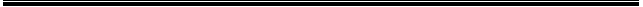 Untuk kegunaan UPTMUntuk kegunaan UPTMUntuk kegunaan UPTMUntuk kegunaan UPTMPegawai Bertanggungjawab:……………………..Diluluskan oleh :…….………………..Tarikh:……………………..Tarikh :……………………...